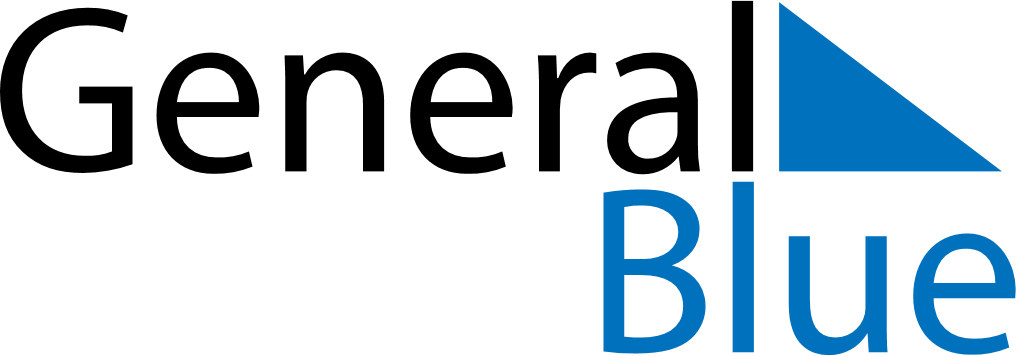 December 2019December 2019December 2019ColombiaColombiaMONTUEWEDTHUFRISATSUN12345678Immaculate Conception91011121314151617181920212223242526272829Christmas Day3031